英語産業翻訳講座（理系基礎・英訳）　第１課　これから皆さんに英訳の勉強をしていただくのですが、この講座では、毎回、英作文をするにあたって特に重要であると思われる事項（で、あまり学校文法などで教えられていないもの）についてお話しさせていただきます。　各項目について、これまできちんと理解していたかどうか少しずつ点検していきましょう。自信がない文法事項に関しては、専修コースに入る前に、少し詳しい参考書などでしっかり復習しておくことをおすすめします。　第１課と第２課では、名詞の修飾語句の語順をおさらいします。＜＜　以下省略　＞＞【文法コラム１】　　　名詞の前から修飾する要素＜＜　以下省略　＞＞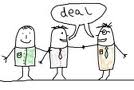 【１課の課題】次の日本語を英訳して事務局答案係に提出してください。これはコンピュータです。＜以下、ドリル形式で20題出題＞